Уважаемый Юрий Львович!Направляю Вам обращение членов президиума Пермского крайсовпрофа Законодательному Собранию Пермского края. Прошу Вас довести до членов фракции позицию профсоюзов, выраженную в обращении членов президиума Пермского крайсовпрофа Федеральному Собранию Российской Федерации, и по возможности оперативно выразить мнение фракции по данному обращению.Председатель Пермского крайсовпрофа                                         С. Н. БулдашовУважаемый Владимир Кузьмич!Направляю Вам обращение членов президиума Пермского крайсовпрофа Федеральному Собранию Российской Федерации.Прошу Вас довести до членов фракции позицию профсоюзов, выраженную в обращении членов президиума Пермского крайсовпрофа Федеральному Собранию Российской Федерации, и по возможности оперативно выразить мнение фракции по данному обращению.Председатель Пермского крайсовпрофа                                         С. Н. БулдашовУважаемый Олег Сергеевич!Направляю Вам обращение членов президиума Пермского крайсовпрофа Федеральному Собранию Российской Федерации.Прошу Вас довести до членов фракции позицию профсоюзов, выраженную в обращении членов президиума Пермского крайсовпрофа Федеральному Собранию Российской Федерации, и по возможности оперативно выразить мнение фракции по данному обращению.Председатель Пермского крайсовпрофа                                         С. Н. БулдашовУважаемая Дарья Александровна!Направляю Вам обращение членов президиума Пермского крайсовпрофа Федеральному Собранию Российской Федерации.Прошу Вас довести до членов фракции позицию профсоюзов, выраженную в обращении членов президиума Пермского крайсовпрофа Федеральному Собранию Российской Федерации, и по возможности оперативно выразить мнение фракции по данному обращению.Председатель Пермского крайсовпрофа                                         С. Н. Булдашов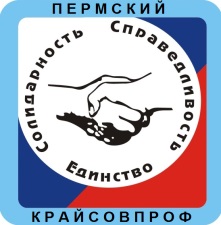                                                          Ф Н П Р                                                         Ф Н П Р                                                         Ф Н П РПЕРМСКИЙ КРАЕВОЙ СОЮЗ ОРГАНИЗАЦИЙ ПРОФСОЮЗОВ«ПЕРМСКИЙ КРАЙСОВПРОФ»ПЕРМСКИЙ КРАЕВОЙ СОЮЗ ОРГАНИЗАЦИЙ ПРОФСОЮЗОВ«ПЕРМСКИЙ КРАЙСОВПРОФ»ПЕРМСКИЙ КРАЕВОЙ СОЮЗ ОРГАНИЗАЦИЙ ПРОФСОЮЗОВ«ПЕРМСКИЙ КРАЙСОВПРОФ»614039, г. Пермь, Комсомольский  пр., 37 Телефон:  8 (342) 212-70-11Факс:          8 (342) 212-48-83614039, г. Пермь, Комсомольский  пр., 37 Телефон:  8 (342) 212-70-11Факс:          8 (342) 212-48-83E-mail: permsovprof@mail.ruE-mail: permsovproff@mail.ru	                                                          www. permsovprof.ru      ____________________________________________________________________________________________________________________________________________________________________________________________________________________________________________________________________________________________________________________________________________________________________________________________________________________________________________19.06.2018 № 250/1На _________от ____________Руководителю фракции«Единая Россия»Ю. Л. Борисовцу                                                         Ф Н П Р                                                         Ф Н П Р                                                         Ф Н П РПЕРМСКИЙ КРАЕВОЙ СОЮЗ ОРГАНИЗАЦИЙ ПРОФСОЮЗОВ«ПЕРМСКИЙ КРАЙСОВПРОФ»ПЕРМСКИЙ КРАЕВОЙ СОЮЗ ОРГАНИЗАЦИЙ ПРОФСОЮЗОВ«ПЕРМСКИЙ КРАЙСОВПРОФ»ПЕРМСКИЙ КРАЕВОЙ СОЮЗ ОРГАНИЗАЦИЙ ПРОФСОЮЗОВ«ПЕРМСКИЙ КРАЙСОВПРОФ»614039, г. Пермь, Комсомольский  пр., 37 Телефон:  8 (342) 212-70-11Факс:          8 (342) 212-48-83614039, г. Пермь, Комсомольский  пр., 37 Телефон:  8 (342) 212-70-11Факс:          8 (342) 212-48-83E-mail: permsovprof@mail.ruE-mail: permsovproff@mail.ru	                                                          www. permsovprof.ru      ____________________________________________________________________________________________________________________________________________________________________________________________________________________________________________________________________________________________________________________________________________________________________________________________________________________________________________19.06.2018 № 250/2На _________от ____________Руководителю фракции«Коммунистическая партия Российской Федерации»В. К. Корсуну                                                         Ф Н П Р                                                         Ф Н П Р                                                         Ф Н П РПЕРМСКИЙ КРАЕВОЙ СОЮЗ ОРГАНИЗАЦИЙ ПРОФСОЮЗОВ«ПЕРМСКИЙ КРАЙСОВПРОФ»ПЕРМСКИЙ КРАЕВОЙ СОЮЗ ОРГАНИЗАЦИЙ ПРОФСОЮЗОВ«ПЕРМСКИЙ КРАЙСОВПРОФ»ПЕРМСКИЙ КРАЕВОЙ СОЮЗ ОРГАНИЗАЦИЙ ПРОФСОЮЗОВ«ПЕРМСКИЙ КРАЙСОВПРОФ»614039, г. Пермь, Комсомольский  пр., 37 Телефон:  8 (342) 212-70-11Факс:          8 (342) 212-48-83614039, г. Пермь, Комсомольский  пр., 37 Телефон:  8 (342) 212-70-11Факс:          8 (342) 212-48-83E-mail: permsovprof@mail.ruE-mail: permsovproff@mail.ru	                                                          www. permsovprof.ru      ____________________________________________________________________________________________________________________________________________________________________________________________________________________________________________________________________________________________________________________________________________________________________________________________________________________________________________19.06.2018 № 250/3На _________от ____________Руководителю фракции«Либерально-демократическая партия России»О. С. Постникову                                                         Ф Н П Р                                                         Ф Н П Р                                                         Ф Н П РПЕРМСКИЙ КРАЕВОЙ СОЮЗ ОРГАНИЗАЦИЙ ПРОФСОЮЗОВ«ПЕРМСКИЙ КРАЙСОВПРОФ»ПЕРМСКИЙ КРАЕВОЙ СОЮЗ ОРГАНИЗАЦИЙ ПРОФСОЮЗОВ«ПЕРМСКИЙ КРАЙСОВПРОФ»ПЕРМСКИЙ КРАЕВОЙ СОЮЗ ОРГАНИЗАЦИЙ ПРОФСОЮЗОВ«ПЕРМСКИЙ КРАЙСОВПРОФ»614039, г. Пермь, Комсомольский  пр., 37 Телефон:  8 (342) 212-70-11Факс:          8 (342) 212-48-83614039, г. Пермь, Комсомольский  пр., 37 Телефон:  8 (342) 212-70-11Факс:          8 (342) 212-48-83E-mail: permsovprof@mail.ruE-mail: permsovproff@mail.ru	                                                          www. permsovprof.ru      ____________________________________________________________________________________________________________________________________________________________________________________________________________________________________________________________________________________________________________________________________________________________________________________________________________________________________________19.06.2018 № 250/3На _________от ____________Руководителю фракции«Справедливая России»Д. А. Эйсфельд